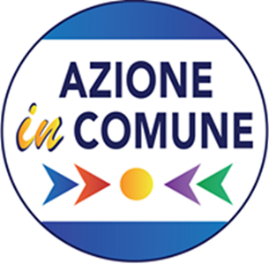 REGOLAMENTO CALCIO FEMMINILE A 5RIATTIVIAMOCIMODELLO ANOME SQUADRA: _________________RESPONSABILE:___________________CELLULARE:_____________________EMAIL: ___________________________GIOCATRICI PARTECIPANTI AL TORNEO (da compilare e firmare)COGNOMENOMEFIRMATAGLIAT-SHIRTNUMERO(da riportare sulla  T-SHIRT)